Devoirs #9 									Nom: _____________________Les opinions/Agree & Disagree						Heure: _______Put the opinion vocab (from the word bank) under the face that shows how much/little they like it.Answer the following questions in a complete sentence in French, including why/why not.Comment tu trouves le français?_____________________________________________________________________Comment tu trouves les maths?_____________________________________________________________________Comment tu trouves l’histoire?_____________________________________________________________________Tu aimes l’anglais?_____________________________________________________________________Tu aimes les sciences?_____________________________________________________________________Quel est ton cours préféré?_____________________________________________________________________Read the sentence below and write whether you agree or disagree.J’aime l’EPS parce que c’est facile.			___________________________________Je n’aime pas l’histoire parce que c’est barabnt.	___________________________________Je détèste les maths parce que c’est difficile.		___________________________________J’adore le français parce que c’est super interessant! ___________________________________J’ai le français à huit heures.				___________________________________
pas malfacilefacilepassionnantdifficiledifficilenulgénialbarbantbarbantça vazérozéropas super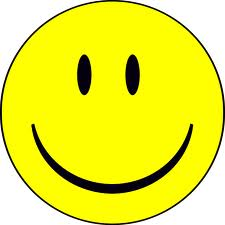 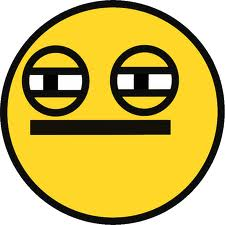 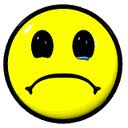 